Г Л А В А   А Д М И Н И С Т Р А Ц И ИМ У Н И Ц И П А Л Ь Н О Г О     РА Й О Н А«ЛЕВАШИНСКИЙ РАЙОН» РЕСПУБЛИКИ ДАГЕСТАНП  О  С  Т  А  Н  О  В  Л  Е  Н  И  Е  №143от 17 августа 2020 годас. ЛевашиО ежемесячном денежном вознаграждении за классное руководство педагогических работников муниципальных образовательных учреждений МР «Левашинский район»             В соответствии с Правилами предоставления и распределения иных межбюджетных трансфертов из федерального бюджета бюджетам субъектов Российской Федерации на обеспечение выплат ежемесячного денежного вознаграждения за классное руководство педагогическим работникам государственных образовательных организаций субъектов Российской Федерации  и муниципальных образовательных организаций, реализующих образовательные программы начального общего, основного общего и среднего общего образования, в том числе адаптированные основные общеобразовательные программы, приведенными в приложении № 28 к государственной программе Российской Федерации «Развитие образования», утвержденной постановлением Правительства Российской Федерации от 26 декабря 2017 г. № 1642 «Об утверждении государственной программы Российской Федерации «Развитие образования», в целях оказания государственной поддержки педагогическим работникам государственных и муниципальных образовательных организаций Республики Дагестан, а также постановления Правительства Республики Дагестан от 12 августа 2020 г. № 171 «О ежемесячном денежном вознаграждении за классное руководство педагогических работников государственных и муниципальных образовательных организаций Республики Дагестан»                          п о с т а н о в л я ю:           1. Установить ежемесячное денежное вознаграждение за классное руководство педагогическим работникам муниципальных образовательных учреждений МР «Левашинский район», реализующих образовательные программы  начального общего, основного общего и среднего общего образования, в том числе адаптированные основные общеобразовательные программы, в размере 5000 рублей.             2. Определить, что в случае осуществления педагогическим работником классного руководства в двух и более классах ежемесячное вознаграждение за классное руководство выплачивается в размере не более 10000 рублей.             3. Сохранить размеры выплат за классное руководство, осуществляемых по состоянию на 31 августа 2020 года, педагогическим работникам муниципальных  образовательных учреждений МР «Левашинский район» за счет средств республиканского бюджета Республики Дагестан.             4. Разместить настоящее постановление в сети Интернет на официальном сайте Администрации МР «Левашинский район».            5. Контроль за исполнением настоящего постановления возложить на отдел образования района.            6. Настоящее постановление вступает в силу с 1 сентября 2020 года. Главы Администрации                                                                         муниципального района                                                                     Дабишев Ш.М.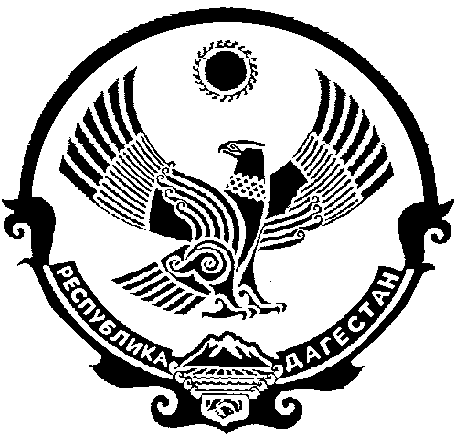 